Assignment: 1Name:____________________________________________		Hour:____________Cell Basics and Plant Cells Cell – the smallest unit that can perform all life processesC ell TheoryAll living things are made up of one or more cellsCells are the basic units of structure and function in organismsAll cells arise from existing cellsTwo types of Cells Prokaryotic Cells – bacteria and other single celled organisms Has only a single loop of DNA (that is not membrane bound), ribosomes and enzymes that are in cytoplasm, NO NUCLEUS Have a cell wall around the cell membrane, some also have a capsule that allows them to cling to thingsExamples: Bacteria and cyanobacteriaEukaryotic Cells – are in organisms that are made up of one or more cellsThey are more complex so they can carry out more specialized functions than prokaryotic cellsTwo different types: plant and animal cellsPlant and Animal CellsOrganelles – a structure that carries out a specific activities inside the cellCell Membrane – Is responsible for the controlled entry and exit of molecules, “the gate keeper”, found on ALL cellsCell Wall – provides and maintains the shape of cells and serves as a protective barrier, made of celluloseNucleus – the cell’s internal compartment for the DNA, controls all the cell’s functions
	Contains chromosomes – the structure of DNA that carries the genes and functions of the cellCytoplasm – inside of the cell, liquid environment that provides support for the cell, “cell jello”Ribosomes – serves as a site to make proteins, protein synthesis occurs here “protein factory”Chloroplast – contains the plant cell’s chlorophyll, produces food by turning sunlight into food (glucose) “food factory”Cytoskeleton – helps maintain the cell shape, motility and internal movement “framework”Endoplasmic Reticulum – 
	Rough ER – helps make proteins with the help of ribosomes
	Smooth ER – helps make lipid and membrane proteinsGolgi Bodies (Apparatus)– important for packaging macromolecules for transport and delivering things around the cell “UPS store”Vacuole –helps with digestion in the cell, is used to store water and nutrients, it helps plants keep their osmotic pressure, “storage locker”Mitochondria – provide the energy a cell needs, produces ATP from glucose, “powerhouse of the cell”, “mighty mitochondria”Lysomes – digest things inside the cell, “garage disposal” 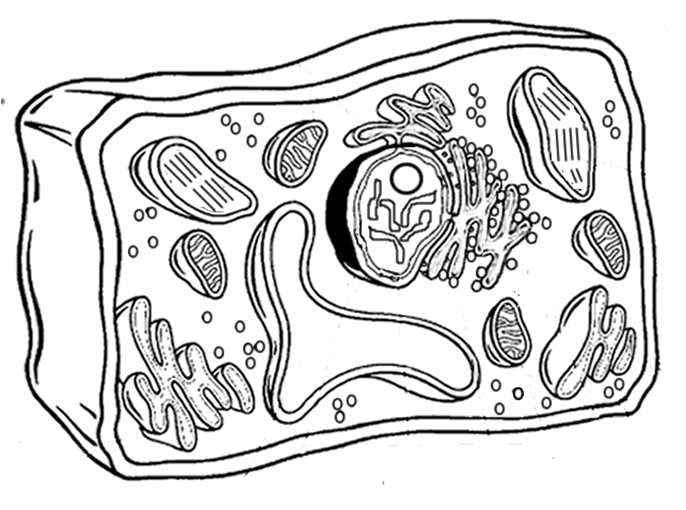 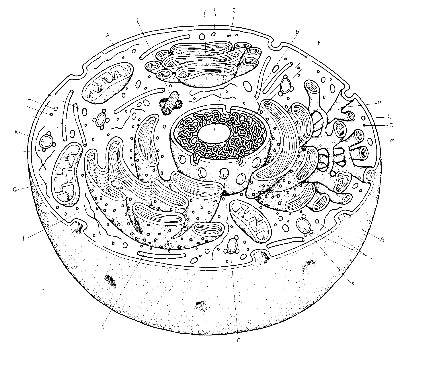 Compare/Contrast: Assignment: 1Name:____________________________________________		Hour:____________Cell Basics and Plant Cells Cell – the smallest unit that can perform all life processesC ell TheoryTwo types of Cells Prokaryotic Cells – bacteria and other single celled organisms Has only a single loop of _______ (that is not membrane bound), ______________ and _____________ that are in ________________, ___  __________________Have a cell _________ around the cell ______________, some also have a __________ that allows them to cling to thingsExamples: ______________ and cyanobacteriaEukaryotic Cells – are in organisms that are made up of one or more cellsThey are more ________________ so they can carry out more _______________  _____________ than prokaryotic cellsTwo different types: __________ and _____________ cellsPlant and Animal Cell OrganellesOrganelles – __________________________________________________________________________Cell Membrane – Is responsible for the controlled ________ and _________ of ________________, “_______________________”, found on _____ cellsCell Wall – provides and maintains the _________ of cells and serves as a _______________  _________, made of _________________Nucleus – the cell’s internal compartment for the ____________, controls all the _________  _____________
	Contains _________________ – the structure of DNA that carries the genes and functions of the cellCytoplasm – inside of the cell, _______  ___________________ that provides ________ for the cell, “______”Ribosomes – serves as a site to make __________, ___________  ______________ occurs here “______________________”Chloroplast – contains the plant cell’s chlorophyll, produces ________ by turning _____________ into food (______________) “_______________________________”Cytoskeleton – helps maintain the cell __________, motility and internal movement “___________________”Endoplasmic Reticulum – 
	Rough ER – helps make ____________ with the help of ______________
	Smooth ER – helps make __________ and membrane _________________Golgi Bodies (Apparatus)– important for _______________ macromolecules for ______________ and ________________________ things around the cell “_______________”Vacuole –helps with ________________ in the cell, is used to ________  _________ and ___________, it helps plants keep their _______________ pressure, “___________________________”Mitochondria – provide the ________ a cell needs, produces ______ from _____________, “__________________________”, “____________________________”Lysomes – __________ things inside the cell, “______________________________” Compare/Contrast: 